　米沢市国際交流協会　      　　　　      Yonezawa City International Relations Association (YIRA)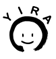 　米沢市国際交流協会　      　　　　      Yonezawa City International Relations Association (YIRA)　米沢市国際交流協会　      　　　　      Yonezawa City International Relations Association (YIRA)　米沢市国際交流協会　      　　　　      Yonezawa City International Relations Association (YIRA)(フリガナ)
Katakana性別
Gender　男性　　　女性　　（　　　　　）
    M   　 F　　   Other氏名（漢字）
Name性別
Gender　男性　　　女性　　（　　　　　）
    M   　 F　　   Other氏名（漢字）
Name生年月日
D.O.B　　   　年　　 　月　　　　　日
    Year    Month    Day住所
Address〒　国籍/出身国
Nationality自宅電話
TEL携帯電話
MOBILEメール
E-Mail入会のきっかけ
How did you find us知人の紹介　　情報誌　 その他　　　　　　　　  　　     　                     Through a friend　  　Newsletter   　Other情報誌受取方法
Receive 
newsletter viaLINE　　　　　　　メール
          　　 E-Mail年会費
Annual Membership　　　　　　　　　　　　　　個人会員　　　　　　　　　　　外国人                    Individual Membership　　    Foreign Residents　　　　　　　　　　　　　　個人会員　　　　　　　　　　　外国人                    Individual Membership　　    Foreign Residents　　　　　　　　　　　　　　個人会員　　　　　　　　　　　外国人                    Individual Membership　　    Foreign Residents2000円以上□2000円　　　　　□3000円     □   円□2000円　　　　　□3000円     □   円□　　0　　円会費納入方法
Method of Payment　　　　   　　　　  　　　　　                 □ゆうちょ銀行　　　　　　　　　　　　□米沢信用金庫　　　　　
   　　　   　           　　　　            Post Office Bank  　　　　　 　  　Yonezawa Shinkin Bank　　　　   　　　　  　　　　　                 □ゆうちょ銀行　　　　　　　　　　　　□米沢信用金庫　　　　　
   　　　   　           　　　　            Post Office Bank  　　　　　 　  　Yonezawa Shinkin Bank　　　　   　　　　  　　　　　                 □ゆうちょ銀行　　　　　　　　　　　　□米沢信用金庫　　　　　
   　　　   　           　　　　            Post Office Bank  　　　　　 　  　Yonezawa Shinkin Bank広報誌などの写真掲載 Publication of your picture in our newsletter, etc.掲載してよい　　　　　　         　撮影不可：　　　　　          　その他：　　　　　　　　　　　　　　　　　  　　Publication ok   　            Photo not ok　　  　            Other掲載してよい　　　　　　         　撮影不可：　　　　　          　その他：　　　　　　　　　　　　　　　　　  　　Publication ok   　            Photo not ok　　  　            Other掲載してよい　　　　　　         　撮影不可：　　　　　          　その他：　　　　　　　　　　　　　　　　　  　　Publication ok   　            Photo not ok　　  　            Other※個人情報は事務局で厳重に管理し、運営にのみに利用いたします。※個人情報は事務局で厳重に管理し、運営にのみに利用いたします。※個人情報は事務局で厳重に管理し、運営にのみに利用いたします。※個人情報は事務局で厳重に管理し、運営にのみに利用いたします。協会記入欄
Office Use